Logopedske vježbe 26.05.2020.N.B.Zadatak: Imenuj slike. Dopuni riječi slovima koja nedostaju.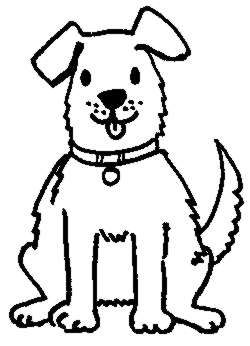 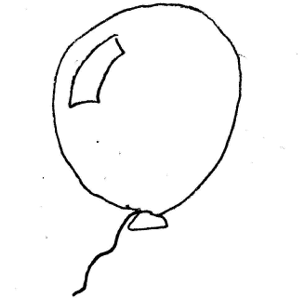 			B__L__N						__  __S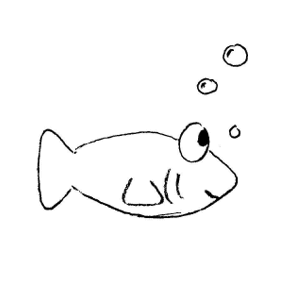 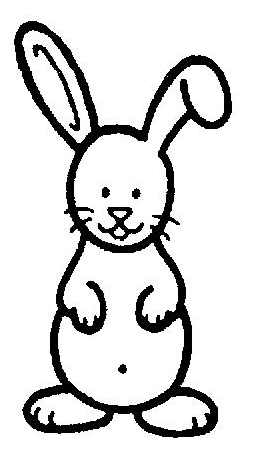 	R__B__						Z __ __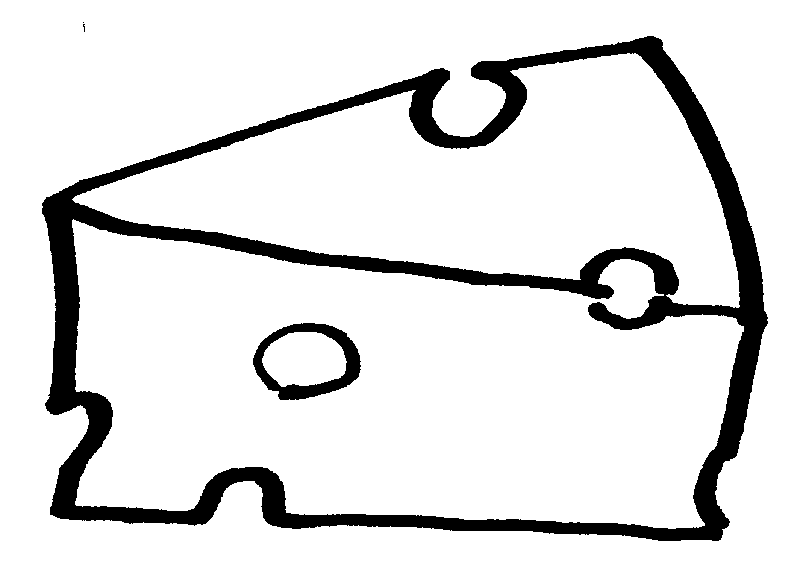 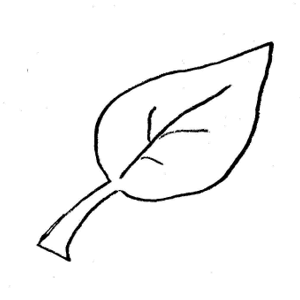 			L__S__						S__  __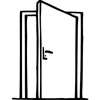 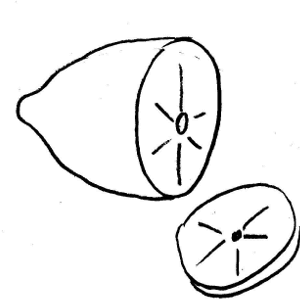 			LI__U__						V__ __T__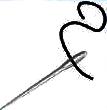 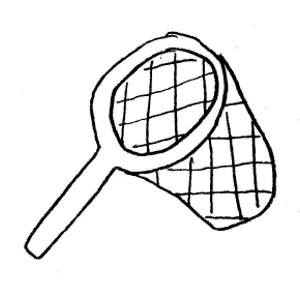 			M__E__A						__G__ __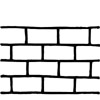 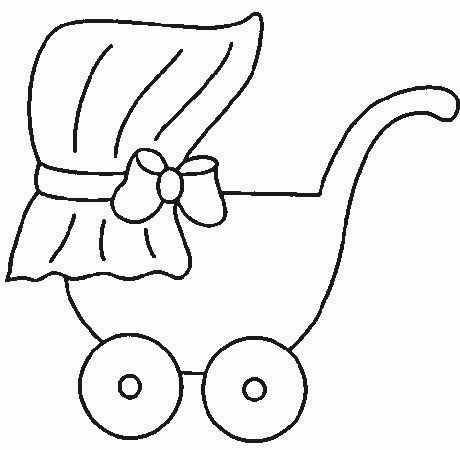 			Z__D						    K__ L__ __ A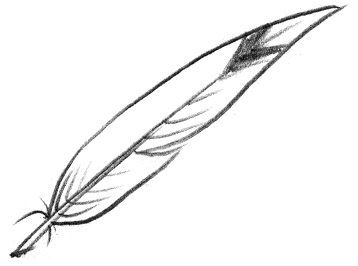 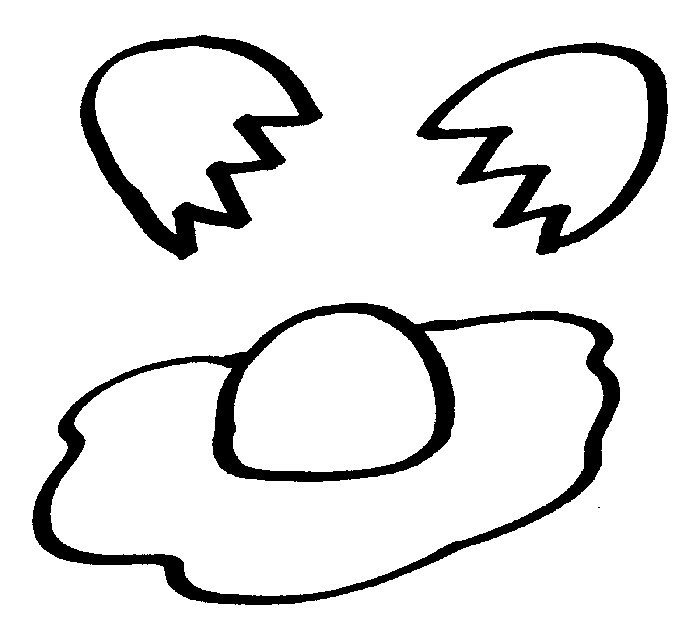 			J__J__						P__  __ __